БРАСЛЕТ ИЗ КОЖЗАМАЗа несколько минут изготавливаем замечательный браслет. Используем как сувенир, амулет, подарок или просто модный аксессуар.Для изготовления браслета нам понадобятся полоски из кожзаменителя  3 штуки длиной - 15 см., шириной 0,5 см., нитки любые какие есть под рукой разного цвета. Для примера возьмем замшу, а нитки ирис. (рис 1).Для изготовления браслета нам понадобятся полоски из кожзаменителя  3 штуки длиной - 15 см., шириной 0,5 см., нитки любые какие есть под рукой разного цвета. Для примера возьмем замшу, а нитки ирис. (рис 1).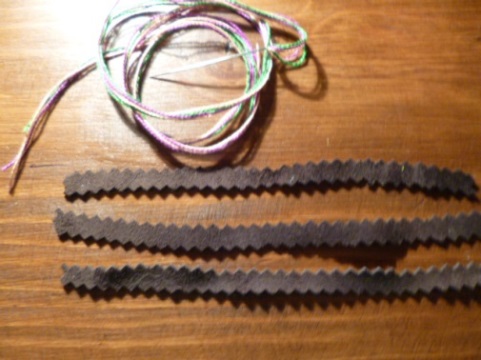 Рисунок 1Рисунок 1Заготовки для браслета вырезаем из  кусочков от старых  сумок, курток, портмоне, обложек, чехлов) (рис 2). Они могут быть разного цвета.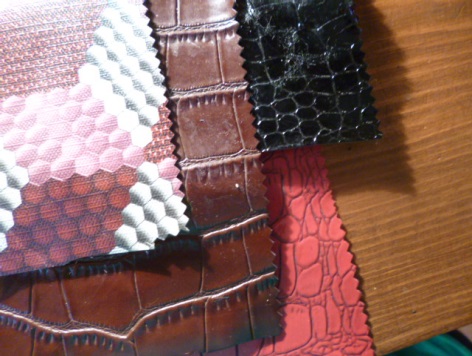 Рисунок 2Рисунок 2Для обработки среза заготовок использовались  специальные ножницы (фигурный срез,зигзаг) (рис 3).Для обработки среза заготовок использовались  специальные ножницы (фигурный срез,зигзаг) (рис 3).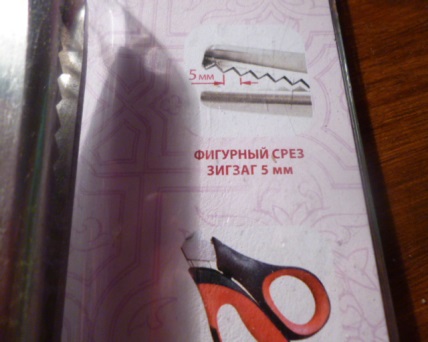 Рисунок 3Ход работыНа концах полосок делаем отверстие, и продеваем иголку с ниткой (рис 4), оставляя концы по 15 см., нитку завязываем (рис 5), полоски сплетаем в косичку (рис 6), второй конец тоже закрепляем ниткой (рис 7).Ход работыНа концах полосок делаем отверстие, и продеваем иголку с ниткой (рис 4), оставляя концы по 15 см., нитку завязываем (рис 5), полоски сплетаем в косичку (рис 6), второй конец тоже закрепляем ниткой (рис 7).Ход работыНа концах полосок делаем отверстие, и продеваем иголку с ниткой (рис 4), оставляя концы по 15 см., нитку завязываем (рис 5), полоски сплетаем в косичку (рис 6), второй конец тоже закрепляем ниткой (рис 7).Ход работыНа концах полосок делаем отверстие, и продеваем иголку с ниткой (рис 4), оставляя концы по 15 см., нитку завязываем (рис 5), полоски сплетаем в косичку (рис 6), второй конец тоже закрепляем ниткой (рис 7).Ход работыНа концах полосок делаем отверстие, и продеваем иголку с ниткой (рис 4), оставляя концы по 15 см., нитку завязываем (рис 5), полоски сплетаем в косичку (рис 6), второй конец тоже закрепляем ниткой (рис 7).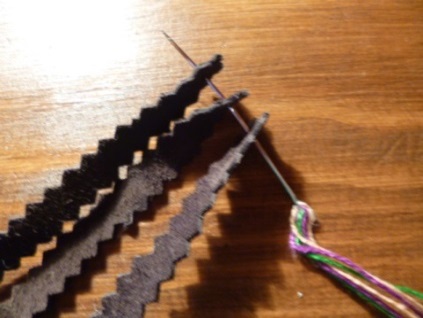 Рисунок 4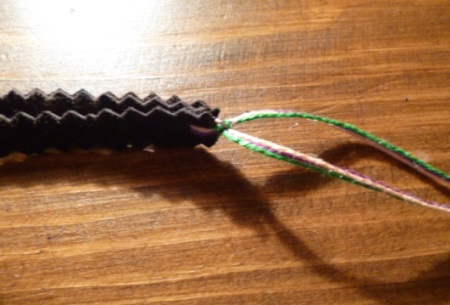 Рисунок 5Рисунок 5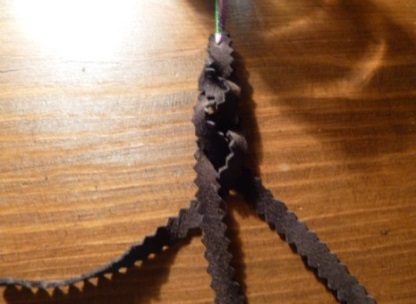 Рисунок 6Рисунок 6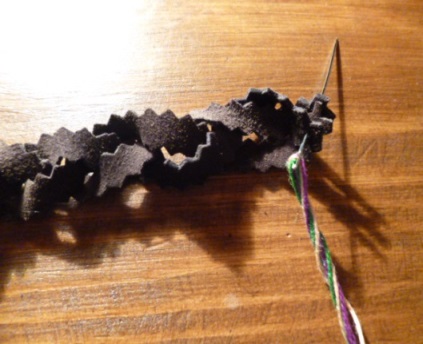 Рисунок 7Так выглядит готовое изделие (рис 8.9.10).Так выглядит готовое изделие (рис 8.9.10).Так выглядит готовое изделие (рис 8.9.10).Так выглядит готовое изделие (рис 8.9.10).Рисунок 7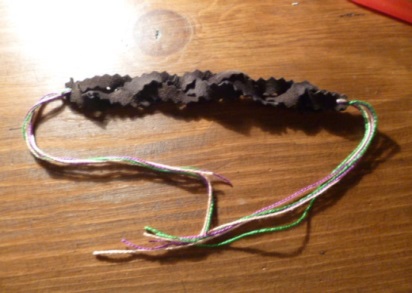 Рисунок 8Рисунок 8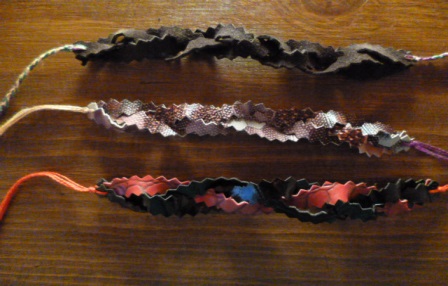 Рисунок 9Рисунок 9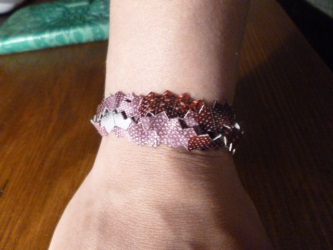 Рисунок 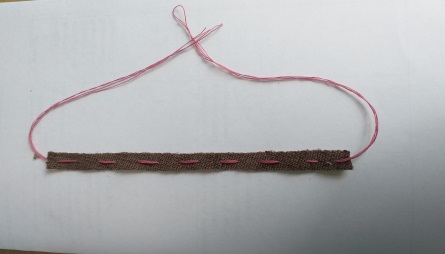 Рисунок Рисунок Еще вариант: в начале расшить заготовки нитками (сделать вышивку), остовляя концы по 15 см.(рис 11), а за тем сплести косичку.Еще вариант: в начале расшить заготовки нитками (сделать вышивку), остовляя концы по 15 см.(рис 11), а за тем сплести косичку.